Herobillede: Økologikongres 2021 – sidste chance for at spare gebyretTilmeld dig kongressen inden onsdag d. 3. november og spar et gebyr på 250 kr.Kongressen er for digKongressen er for alle økologer – nye såvel som erfarne økologiske landmænd, rådgivere, virksomheder, forskere, studerende og folk fra foodservicesektoren m.m. Kort sagt - en kongres for alle, der interesserer sig for økologi. Tilmeldingen er åben helt frem til økologikongressen starter, men hvis du tilmelder dig nu, så sparer du 250 kr.KNAPTilmeld digProgrammet er spækfyldt med ny øko-videnÅrets program består af 37 forskellige sessioner, og der er særligt fokus på selvforsyning, lokalforsyning og robusthed. Det giver dig mulighed for at sammensætte dit helt eget kongresprogram, der passer til lige netop dine interesser.Vidste du i øvrigt, at Claus Meyer på Økologikongres 2021 giver sit bud på, hvordan økologien kan bidrage med etisk og sanselig inspiration til fødevarer og måltider?KNAPSe programmet herBanner: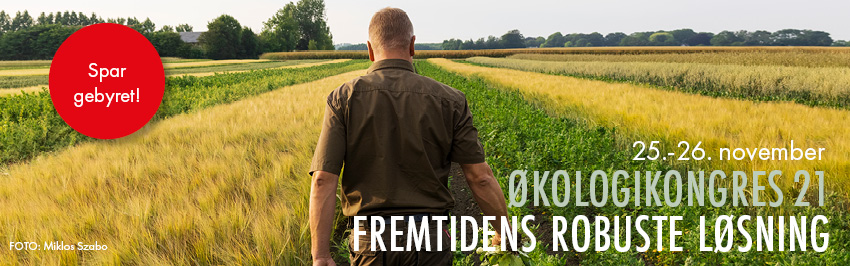 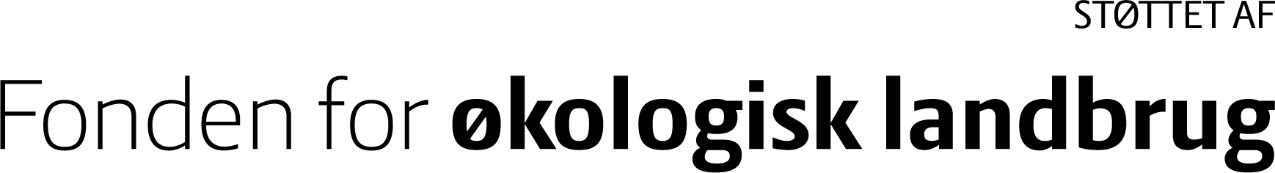 RettighedPublicSidetypeNyhedPrimært emneØkologiSekundære emnerFjerkræ; Jura, Kvæg; Natur og vandmiljø; Økonomi og ledelse; Planter; Svin; Øvrige dyrBrugergruppeØko produktioner (LM og Konsulenter)
Konv. produktioner (LM og Konsulenter)
Rådgivere, der rådgiver om andet end produktion (jura; økonomi; ledelse)MålgruppeinteresserAlt indenfor økologiTaksonomiØkologi; Fjerkræ; Kvæg; Planter; Svin; Jura; Natur og vandmiljø; Økonomi og ledelse; KongresKontaktpersonChristina Rævskær Thomsen; chrtÅrstidTemaProjektnummer/
bevillingsgiver3689FØLDeadlined. 27. oktoberUdløbsdato (for fx nyheder)Skal udløbe d. 3. november